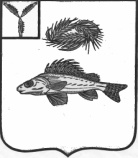 АДМИНИСТРАЦИЯЕРШОВСКОГО МУНИЦИПАЛЬНОГО РАЙОНАСАРАТОВСКОЙ ОБЛАСТИПОСТАНОВЛЕНИЕот__19.04.2024_______  № __416___________________г. ЕршовОб обеспечении первичных мерпожарной безопасностив границах муниципального образования город Ершов В соответствии с Федеральным законом Российской Федерации от 21 декабря 1994 года № 69-ФЗ «О пожарной безопасности», Федеральным законом от  6 октября 2003 года № 131-ФЗ «Об общих принципах организации местного самоуправления в Российской Федерации», в целях обеспечения мер пожарной безопасности в пожароопасный период,  руководствуясь Уставом Ершовского муниципального района, администрация Ершовского муниципального района ПОСТАНОВЛЯЕТ:1. Утвердить Положение об обеспечении первичных мер пожарной безопасности в границах муниципального образования город Ершов согласно приложению.2. Рекомендовать руководителям организаций, осуществляющих содержание и эксплуатацию систем и сетей наружного водоснабжения, по согласованным графикам обеспечивать проведение сезонных осмотров  источников наружного противопожарного водоснабжения подразделениями пожарной охраны в соответствии с их районами выезда.3. Рекомендовать руководителям организаций, расположенных на территории муниципального образования город Ершов:- разрабатывать и осуществлять меры по обеспечению пожарной безопасности;- проводить противопожарную пропаганду, а также обучение работников мерам пожарной безопасности; - содержать в исправном состоянии системы и средства противопожарной защиты, включая первичные средства тушения пожаров, не допускать их использования не по назначению.  4. Основными направлениями работы по противопожарной пропаганде и агитации считать:- работу с населением по месту жительства путем проведения собраний, индивидуальных бесед;- привлечение к работе общественных объединений;- использование средств наружной рекламы;- размещение материалов по противопожарной пропаганде в средствах массовой информации, на информационных стендах.5. Обучение работников муниципальных учреждений, населения мерам пожарной безопасности осуществлять в соответствии с порядком, установленным федеральными и областными нормативными правовыми актами.6. Настоящее постановление вступает в силу с момента его подписания.7. Отделу по информатизации администрации Ершовского муниципального района разместить настоящее постановление на официальном сайте администрации Ершовского муниципального района Саратовской области.8. Контроль за исполнением настоящего постановления возложить на первого заместителя главы администрации Ершовского муниципального района.Глава Ершовского муниципального района		                 К.Ю.Мызников					       Приложение к постановлению администрации  Ершовского муниципального районаот_19.04.2024____№ _416__Положениеоб обеспечении первичных мер пожарной безопасности в границах муниципального образования город ЕршовI. Общие положенияНастоящее Положение об обеспечении первичных мер пожарной безопасности в границах муниципального образования город Ершов  (далее - Положение) устанавливает порядок деятельности по обеспечению первичных мер пожарной безопасности в границах муниципального образования город Ершов.Положение разработано в соответствии  с Федеральным законом Российской Федерации от 21 декабря 1994 года № 69-ФЗ «О пожарной безопасности», Федеральным законом от 22 июля 2008 года № 123-ФЗ «Технический регламент о требованиях пожарной безопасности», Федеральным законом от  6 октября 2003 года № 131-ФЗ «Об общих принципах организации местного самоуправления в Российской Федерации», Постановлением Правительства Российской Федерации от 16 сентября 2020 года № 1479 «Об утверждении  правил противопожарного режима в Российской Федерации».Первичные меры пожарной безопасности - реализация принятых в установленном порядке норм и правил по предотвращению пожаров, спасению людей и имущества от пожаров.Первичные меры пожарной безопасности включают в себя:- реализацию полномочий по решению вопросов организационно-правового, финансового, материально-технического обеспечения пожарной безопасности муниципального образования город Ершов;- разработку и осуществление мероприятий по обеспечению пожарной безопасности муниципального образования город Ершов и объектов муниципальной собственности, которые должны предусматриваться в планах и программах развития территории, обеспечение надлежащего состояния источников противопожарного водоснабжения, содержание в исправном состоянии средств обеспечения пожарной безопасности жилых и общественных зданий, находящихся в муниципальной собственности;- разработку и организацию выполнения муниципальных целевых программ по вопросам обеспечения пожарной безопасности;- разработку плана привлечения сил и средств для тушения пожаров и проведения аварийно-спасательных работ на территории муниципального образования город Ершов и контроль за его выполнением;- установление особого противопожарного режима на территории муниципального образования город Ершов, а также дополнительных требований пожарной безопасности на время его действия;- обеспечение беспрепятственного проезда пожарной техники к месту пожара;- обеспечение связи и оповещения населения о пожаре;- организацию обучения населения мерам пожарной безопасности и пропаганду в области пожарной безопасности, содействие распространению пожарно-технических знаний;- социальное и экономическое стимулирование участия граждан и организаций в добровольной пожарной охране, в том числе участия в борьбе с пожарами.Деятельность по обеспечению первичных мер пожарной безопасности осуществляется администрацией Ершовского муниципального района, муниципальными предприятиями и учреждениями (далее – муниципальные организации) и гражданами в соответствии с требованиями пожарной безопасности, установленными федеральными и областными нормативными документами по пожарной безопасности.II. Полномочия администрации Ершовского муниципального района по обеспечению первичных мер пожарной безопасности в границах муниципального образования город ЕршовОбеспечение первичных мер пожарной безопасности в границах муниципального образования город Ершов осуществляется администрацией Ершовского муниципального района (далее – Администрация).К полномочиям Администрации по обеспечению первичных мер пожарной безопасности в границах муниципального образования город Ершов относятся:- создание условий для организации добровольной пожарной охраны, а также для участия граждан в обеспечении первичных мер пожарной безопасности в иных формах;- создание в целях пожаротушения условий для забора в любое время года воды из источников наружного водоснабжения, расположенных в населенных пунктах и на прилегающих к ним территориях;- оснащение территорий общего пользования первичными средствами тушения пожаров и противопожарным инвентарем;- организация и принятие мер по оповещению населения и подразделений ПСЧ 40 по охране г. Ершова 14 ПСО ФПС ГПС ГУ МЧС России по  Саратовской области о пожаре;- принятие мер по локализации пожара и спасению людей и имущества до прибытия подразделений ПСЧ 40 по охране г. Ершова 14 ПСО ФПС ГПС ГУ МЧС России по  Саратовской области - включение мероприятий по обеспечению пожарной безопасности в планы, схемы и программы развития территории муниципального образования город Ершов;- оказание содействия органам государственной власти субъектов Российской Федерации в информировании населения о мерах пожарной безопасности, в том числе посредством организации и проведения собраний населения;- установление особого противопожарного режима в случае повышения пожарной опасности.III. Основные задачи администрации Ершовского муниципального района по обеспечению первичных мер пожарной безопасности в границах муниципального образования город ЕршовК основным задачам по обеспечению первичных мер пожарной безопасности в границах муниципального образования город Ершов относятся:- реализация первичных мер пожарной безопасности, направленных на предупреждение пожаров;- создание условий для безопасности людей и сохранности имущества от пожаров;- принятие мер для спасения людей и имущества при пожаре.IV. Деятельность администрации Ершовского муниципального района по обеспечению первичных мер пожарной безопасности в границах муниципального образования город ЕршовДеятельность администрации по обеспечению первичных мер пожарной безопасности осуществляется по следующим направлениям:1. Разработка и исполнение бюджета муниципального образования город Ершов в части расходов на пожарную безопасность;2. Принятие решений о создании, реорганизации и ликвидации муниципальных организаций, осуществляющих деятельность в указанной сфере, в порядке, установленном законодательством РФ;3. Создание условий для организации добровольной пожарной охраны, а также для участия граждан в обеспечении первичных мер пожарной безопасности в иных формах;4. Принятие не запрещенных законодательством мер социального и экономического стимулирования граждан, принявших решение об участии в деятельности добровольной пожарной охраны, а также в обеспечении первичных мер пожарной безопасности в иных формах;5. Создание в целях пожаротушения условий для забора в любое время года воды из источников наружного противопожарного водоснабжения;6. Организация проверки работоспособности источников наружного противопожарного водоснабжения не реже двух раз в год (весной и осенью);7. Обеспечение беспрепятственного проезда пожарной техники к месту пожара; 8. Организация освещения мест нахождения пожарных гидрантов территории муниципального образования город Ершов в темное время суток для быстрого нахождения пожарных гидрантов;9. Организация и принятие мер по оповещению населения и подразделений ПСЧ 40 по охране г. Ершова 14 ПСО ФПС ГПС ГУ МЧС России по  Саратовской области о пожаре;10. Установление особого противопожарного режима в случае повышения пожарной опасности;11. Разработка плана привлечения сил и средств для тушения пожаров и проведения аварийно-спасательных работ на территории муниципального образования город Ершов;12. Обеспечение информирования населения через печатные средства массовой информации о пожарной безопасности;13. Проведение собраний с жителями, на которых доводить информацию о состоянии пожарной безопасности и необходимых мерах пожарной безопасности;14. Проведение информирования граждан посредством громкоговорящей связи и видеороликов в муниципальных учреждениях и предприятиях культуры;15. Оснащение территорий общего пользования первичными средствами тушения пожаров и противопожарным инвентарем;16. Включение мероприятий по обеспечению пожарной безопасности в планы, схемы и программы развития территории муниципального образования город Маркс.V. Управление системой обеспечения первичных мер пожарной безопасностиКомиссия по предупреждению и ликвидации чрезвычайных ситуаций и обеспечению пожарной безопасности Ершовского муниципального района является координационным органом, образуемым для обеспечения согласованности действий Администрации и организаций в целях реализации требований в сфере предупреждения и ликвидации чрезвычайных ситуаций и обеспечения пожарной безопасности.Методическая помощь по вопросам обеспечения первичных мер пожарной безопасности осуществляется отделом ЖКХ, транспорта и связи администрации Ершовского муниципального района.VI. Финансовое обеспечение первичных мер пожарной безопасности в границах муниципального образования город ЕршовФинансовое обеспечение первичных мер пожарной безопасности в границах МО г. Ершов  является расходным обязательством бюджета муниципального образования город Ершов.За счет средств бюджета муниципального образования город Ершов  осуществляются расходы, связанные:с реализацией вопросов местного значения по обеспечению первичных мер пожарной безопасности;с созданием, реорганизацией и ликвидацией муниципальных организаций, осуществляющих деятельность в указанной сфере, содержанием муниципальной пожарной охраны;с проведением противопожарной пропаганды и обучения населения первичным мерам пожарной безопасности;с информированием населения о принятых органами местного самоуправления решениях по обеспечению пожарной безопасности и содействием распространению пожарно-технических знаний;Финансовое обеспечение расходных обязательств осуществляется в пределах средств, предусмотренных в бюджете муниципального образования город Ершов на эти цели.Финансовое обеспечение противопожарных мер в организациях и учреждениях осуществляется за счет средств данных организаций и учреждений.VII. Реализация прав, обязанностей и ответственность в области обеспечения первичных мер пожарной безопасности в границах муниципального образования город ЕршовГраждане, проживающие на территории муниципального образования город Ершов, имеют право на получение информации по вопросам обеспечения первичных мер пожарной безопасности.Граждане обязаны соблюдать требования пожарной безопасности в соответствии с действующим законодательством.Руководители предприятий (организаций) имеют право:- создавать, реорганизовывать и ликвидировать в установленном законодательством порядке подразделения ведомственной или частной пожарной охраны;- вносить в Администрацию предложения по обеспечению первичных мер пожарной безопасности;- проводить работы по установлению причин и обстоятельств пожаров, произошедших на предприятиях;- устанавливать меры социального и экономического стимулирования в обеспечении пожарной безопасности;- получать информацию по вопросам пожарной безопасности, в том числе от органов управления и подразделений пожарной охраны.Руководители предприятий (организаций) обязаны соблюдать требования пожарной безопасности в соответствии с действующим законодательством.Владельцы индивидуальных жилых домов и гаражей обязаны:- обеспечить соблюдение правил пожарной безопасности и наличие первичных средств пожаротушения в соответствии с соответствии  с Федеральным законом Российской Федерации от 21 декабря 1994 года № 69-ФЗ «О пожарной безопасности», Федеральным законом от 22 июля 2008 года № 123-ФЗ «Технический регламент о требованиях пожарной безопасности», Постановлением Правительства Российской Федерации от 16 сентября 2020 года № 1479 «Об утверждении правил противопожарного режима в Российской Федерации».Ответственность за нарушение требований пожарной безопасности в соответствии с действующим законодательством несут:- собственники имущества;- лица, уполномоченные владеть, пользоваться или распоряжаться имуществом, в том числе руководители предприятий (организаций);- лица, в установленном порядке, назначенные ответственными за обеспечение пожарной безопасности;- должностные лица в пределах их компетенции.Ответственность за нарушение требований пожарной безопасности в жилых помещениях, в домах государственного или муниципального жилищного фонда возлагается на нанимателей или арендаторов, если иное не предусмотрено соответствующим договором.Лица, указанные в настоящем разделе, и иные граждане, за нарушение требований обеспечения первичных мер пожарной безопасности могут быть привлечены к дисциплинарной, административной или уголовной ответственности в соответствии с действующим законодательством.